掲示物（立看板）設置願年　　月　　日　　学生サービス課長　殿　京都工芸繊維大学学生細則第１０条に基づき、掲示物の設置について、下記のとおり申請しますので、許可くださるようお願いいたします。なお、掲示物の設置にあたっては、次の事を厳守します。通行の妨げや危険を及ぼさないよう、十分考慮します。万一、破損･倒壊等の不都合が生じた場合は、速やかに撤去・修繕等対応します。設置許可期限後は、速やかに撤去します。記↓提出前に確認(☑)してください□ 掲示内容に「●設置責任者」「●団体名」「●連絡先(E-mail, TEL)」を記載すること。□ 別紙として、掲示内容がわかるもの（写真・原稿）を添付すること。□ 裏面のキャンパス配置図に、設置場所を赤色■印で記入すること。□ 学生課外活動団体等の場合は、掲示内容について、行事計画書が提出されていること。以 上＊学生生活係記入欄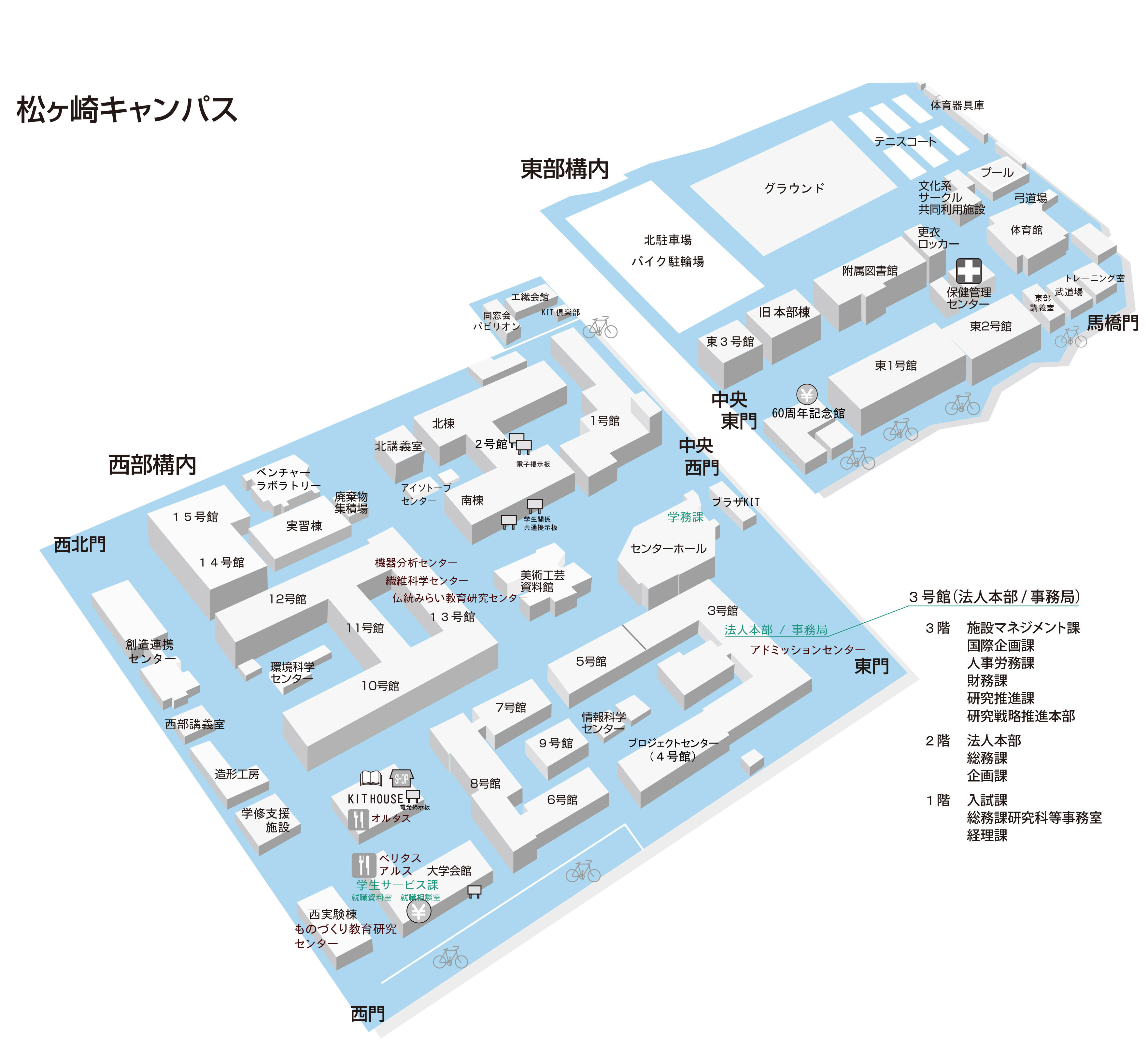 課　長副課長学 生 生 活 係団体名代表者(部長･委員長等)氏名申請者学籍番号・氏名申請者連絡先―　　　　　―期 間 平成　  　年  　月  　日（  　） ～　平成　  　年  　月  　日（  　）目 的設置物の形状及び内容(形状)　・大きさ（縦　　　　　　ｍ × 横　　　　　　ｍ）(内容)設置場所備 考行事計画書が提出されているか（課外活動のみ）□承認連絡者許可期限　　月　　日まで